Fit 2 Defend Academy                                   YOUTH SCHEDULEYOUTH Class Schedule 2021	    Class Color KeyHQ Location: Lake Bluff        Youth Introduction classes (PURPLE)1 FREE WEEK of Classes	      Youth Combative Blend classes (BLACK)                                                   Youth Brazilian Jiu-Jitsu class (RED)(847) 445-7247                          Virtual class schedule (YELLOW)EFFECTIVE AS OF: Monday, March 1st , 2021*Private/ Small Group classes are available	   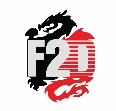 Check out our website: www.fit-to-defend.comAddress: 29870 Skokie Hwy, Lake Bluff, IL. 60044MondayTuesdayWednesdayThursdaySaturdayMorningSundayMorningF2D VirtualClass ScheduleListed BelowYouth Introduction  Class (Room B)4:45- 5:15 PMYouth Introduction  Class (Room B)4:45- 5:15 PM 10:00 – 10:45 amYouth Brazilian     Jiu-Jitsu ClassMaster-Elite members(Starts May 1st, 2021)Monday & WednesdayVirtualYouth F2DSelf Defense Class4:00- 4:35 PM    4:45-5:30 pmAll Level Youth Combative Blend Class: Room A(6 yrs.–14 yrs. old)All Level  Youth Combative Blend Class(6 yrs.–14 yrs. old)All Level  Youth Combative Blend Class: Room A(6 yrs.–14 yrs. old)All Level  YouthCombative Blend Class(6 yrs.–14 yrs. old)10:00 – 10:45 am All Level Youth F2DCombative Blend Class10:00-11:00 am    All Level  Youth F2DCombative Blend ClassThursdayVirtualF2D Black Belt ONLY class4:00-4:40 PM   5:30 –        6:15 pmAll Level  Youth F2DCombative Blend Class(6 yrs.–14 yrs. old)Youth Brazilian     Jiu-Jitsu ClassMaster-Elite members5:30-6:30 PMF2DCombative Blend ClassIntermediate & Advance belts Youth Brazilian     Jiu-Jitsu ClassMaster-Elite members          5:30-6:30 PM10:45 – 11:30 amYouth F2DCombative Blend Room A:Beginner & Intermediate BeltsRoom B:Advance BeltsSaturday MorningVirtualF2D Team Workout10:15 – 10:40 AM6:15 –7:00 pmF2D Black Belt class11:30 am-12:10 pmSparring class Intermediate Belts& Advance Belts7:00 – 7:30 pm12:15 – 12:45 PM F2D Black Belt ClassSCHEDULE YOUR NEXT:Birthday Party Private party or Private-Group lesson